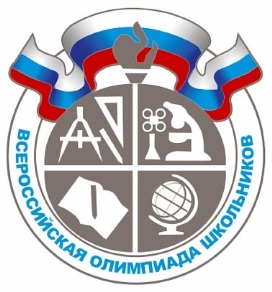 Срокипроведения регионального этапа всероссийской олимпиады школьников в 2018-2019 учебном годуДаты проведенияПредмет11, 12 январяФранцузский язык14 январяРусский язык15, 16 январяХимия17, 18 январяИстория19 январяЭкономика21, 23 январяФизика22, 24 январяБиология25 январяАстрономия26, 28 январяИнформатика и ИКТ29 январяЛитература30, 31 январяТехнология1, 2 февраляМатематика4, 5 февраляОбществознание6, 7 февраляЭкология8, 9 февраляОсновы безопасности жизнедеятельности11, 12 февраляАнглийский язык14 февраляИскусство (МХК)15, 16 февраляФизическая культура18 февраляГеография19, 20 февраляНемецкий язык21, 22 февраляИспанский языкИтальянский языкКитайский язык25 февраляПраво